MEETING AGENDA: FORMAT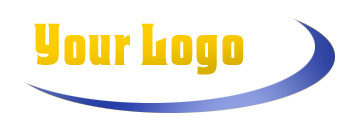 typically completed by organization secretary or anyone assigned by organization presidentmeeting agenda should be compiled and provided for review prior to meeting to all group memberscopies may be available at meetingAGENDA (enter each agenda category with multiple listings / topics)This [MEETING TYPE] meeting of [CHAPTER NAME] is to be held on [DATE] at [LOCATION].  The meeting will begin at [TIME] and is to be presided over by [CHAIRMAN NAME], with [SECRETARY NAME] as secretary.AGENDA PREPARED BY (list agenda preparer name and date, and provide a space for authorized signature)AGENDA APPROVED BY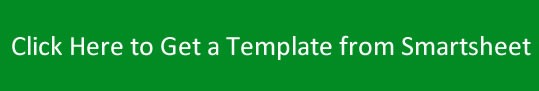 MEETING CREATED BY:Sara HudsonMINUTE TAKER:Anna JamesFACILITATOR:Sara HudsonTIME KEEPER:Steve HartDATE & TIME:March 17, 2016LOCATION:Main Office; Conference Rm BMEETING TITLE:Title of MeetingTitle of MeetingTitle of MeetingSUBJECT:Subject of MeetingSubject of MeetingSubject of MeetingSTART TIMEDURATIONDESCRIPTIONDESIRED OUTCOMEPERSON/DEPT RESPONSIBLEEND TIME110:00AM0:05Call to Order10:05AM210:06AM0:25Officer Report10:30AM345678NOTESNOTESNOTESNOTESNOTESNOTESNOTESRemarksRemarksRemarksRemarksRemarksRemarksRemarksSECRETARY:
(Signature & Date)[Organization Name]MEMBER NAME:
(Signature & Date)